Pliki do pobrania wystarczy dodać przez media.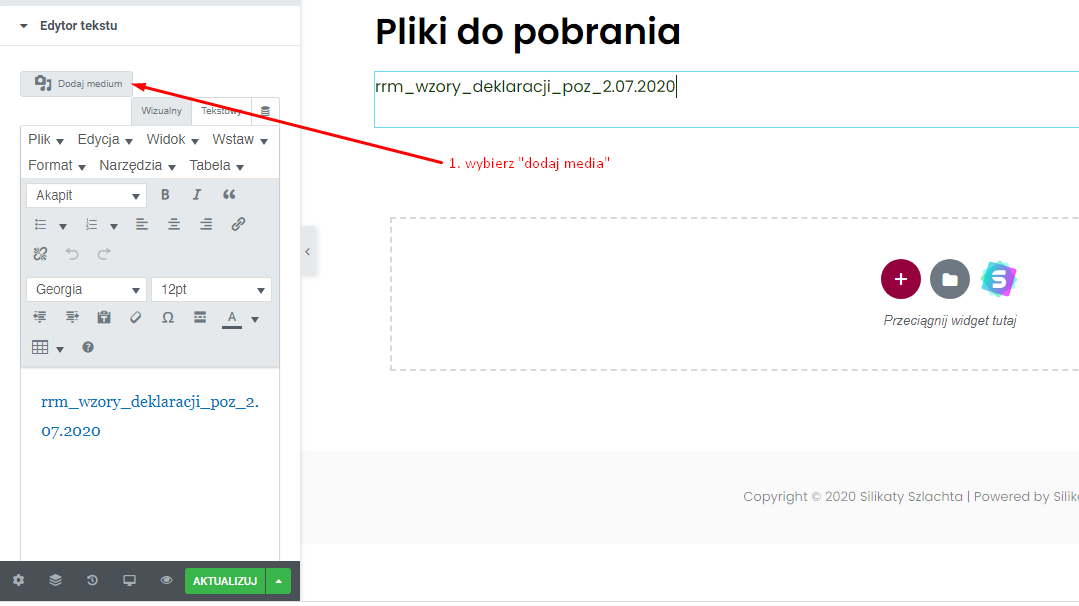 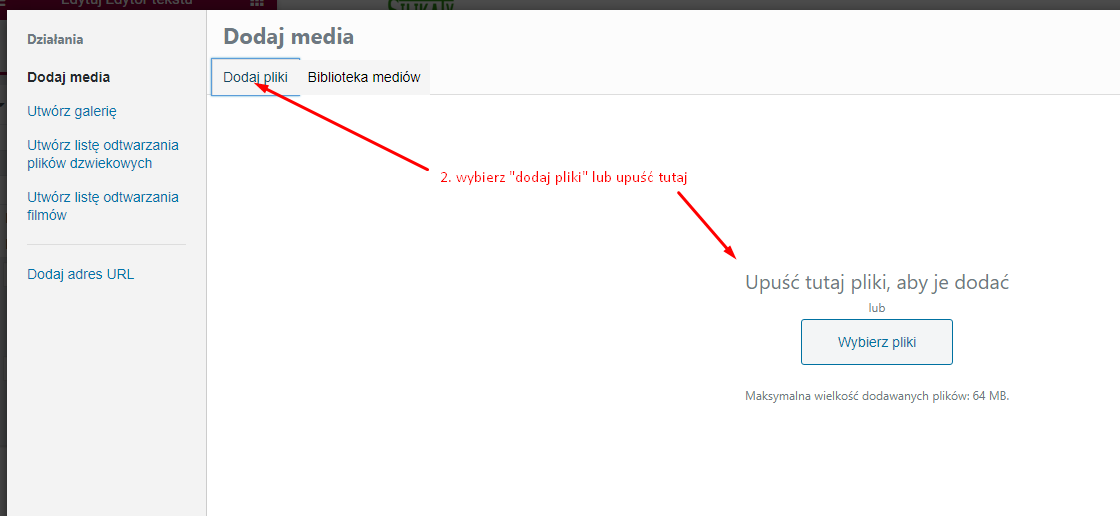 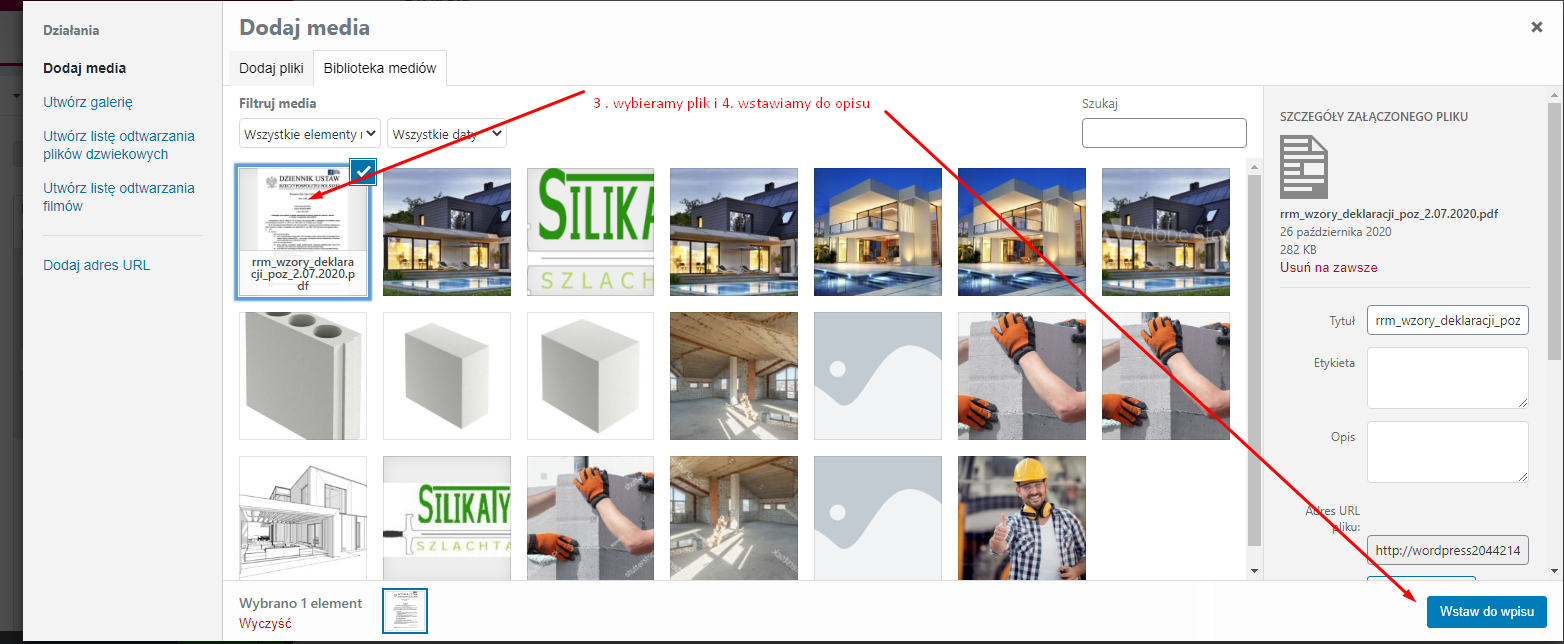 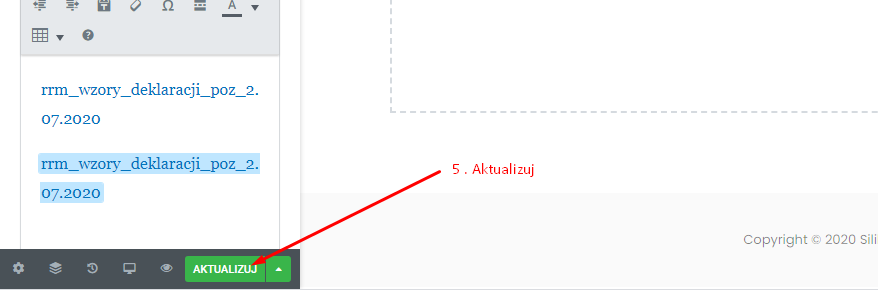 